Knayton cum Brawith Parish CouncilClerk: Liz Foster, Grimston House, Cophill Lane, Knayton, YO7 4BQTel: 07973 778836. Email: liz.foster@hotmail.co.ukDear Councillor							                  	25 January 2021You are summoned to attend the next meeting of Knayton cum Brawith Parish Council, to be held remotely on Monday 1 February 2021 at 7.15pm via Zoom video conferencing platform.  AGENDA	Meeting to begin by addressing any comments raised by villagers21.01	To receive apologies for absence and consider approval of reasons given for absence	21.02	To confirm the minutes of the meeting held remotely on Monday 7 December 2020 (attached) as a true and correct record21.03	To receive any reports from Cllr Dadd (NYCC) and Cllr Robinson (HDC) 21.04	Financial matters:  NB Chairman and clerk empowered during these times to ensure business continuity through prompt payment of bills (minute no: 20.052)a. To receive bank balances to 11 January 2021:Community A/C:	£3736.91 Business A/C:	£5796.86 (includes £0.10 (Dec and Jan) interest and £1523.62 restricted funds)Cheque 373 for £116.40 for rock salt to Cllr Smith.Bank Reconciliation: completed by clerk and Cllr Peckitt 04/01/2021Internal Audit 20/21: Colin Hickford is willing to do this again.21.05	To consider and decide upon the following planning applications: No planning applications received21.06		To receive the following planning decisions/information: Broadbeck: detailed response form ACCEO confirms undeveloped land to be used for rallies of 20 units max arriving at staggered times so unlikely to affect traffic flowHillside Caravan Park: grantedFoxhills: certificate of lawfulness for removal of agricultural occupancy restriction grantedHunton House: application withdrawn21.07	To receive information on the following ongoing issues and decide further action where necessary: CIL: agree a CIL process/policy and how to engage residents in the process Affordable housing and community led housing: to consider recent surveyKnayton Angling Club: to consider request for a memorial benchThirsk Library: to consider request for financial support21.08             To note correspondence received and decide action where necessary:  	Dog Bin: is now emptied weeklyHighways: dip in the road outside 2 Moor Rise: will do what they can to resolve this;Flood from underwater stream at The Chapel between The Dolphins and Dog and Gun on 23/01/2021 – police and Highways informedNorth Yorkshire Police safer internet day 09/02/20212021 digital census: 21/03/2021Salt/grit bins: NYCC asked to fill their 3 bins: Cllr Smith and Mr Brian Mullins filled the restCarlton Lodge Activity Centre: willing to support provision of activities for young peopleLocal Elections: scheduled to go ahead 06/05/2021Hambleton Heroes: HDC new scheme to recognise those who’ve gone above and beyond in 202021.09	To confirm the date of the next meeting as Monday 1 March 2021 at 7.15pm via Zoom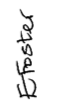 